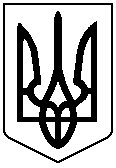 У К Р А Ї Н А    СТОРОЖИНЕЦЬКА  МІСЬКА  РАДА	СТОРОЖИНЕЦЬКОГО РАЙОНУЧЕРНІВЕЦЬКОЇ  ОБЛАСТІ	ХLVIIІ позачергова сесія VІІ скликання   Р І Ш Е Н Н Я  №       -48/2020Про внесення змін до Програми фінансової підтримки громадських організацій ветеранів, осіб з інвалідністю, дітей з інвалідністю, політв'язнів-репресованих, учасників бойових дій та чорнобильців Сторожинецької міської об'єднаної територіальної громади на 2020-2021 рокиКеруючись пунктами 8 і 22  статті 26 Закону України «Про місцеве самоврядування в Україні», міська рада вирішила:    1. Внести зміни до Програми фінансової підтримки громадських організацій ветеранів, осіб з інвалідністю, дітей з інвалідністю, політв’язнів-репресованих, учасників бойових дій та чорнобильців Сторожинецької міської об’єднаної територіальної громади на 2020-2021 роки, затвердженої рішенням ХХХVIIІ сесії Сторожинецької міської ради VІІ скликання від 06 грудня 2019 року         № 340-38/2019, виклавши розділи: 1. Загальна    характеристика   Програми,     4. Ресурсне забезпечення Програми, та Додаток 1 до Програми  «VI. ГО МАРТОІ «Промінь Надії» в новій редакції, що додаються.    2. Контроль за виконанням рішення покласти на першого заступника голови Сторожинецької міської ради Петра БРИЖАКА.Сторожинецький міський голова	                                    Микола КАРЛІЙЧУК1.   Загальна    характеристика   ПрограмиРесурсне забезпечення  Програми Передбачаються такі джерела фінансування:кошти міського бюджету;благодійні внески;інші джерела не заборонені чинним законодавством.        Додаткова розшифровка розрахунку витрат на статутне утримання та забезпечення нормального функціонування громадських організацій додається в Додатку 1.                                                                                                      грн.                                                                                                                      Додаток 1                                                                      	     до Програми фінансової підтримки                                                                                                                                   громадських організацій ветеранів,                                                                                               осіб з інвалідністю, дітей з інвалідністю, політв’язнів-                                                                                              репресованих, учасників бойових дій Сторожинецької                                                                                                               ОТГ на 2020 – 2021 рокиДодаткова розшифровка розрахунку витрат на статутне утримання та забезпечення нормального функціонування   громадських організацій VI.  ГО МАРТОІ «Промінь Надії»            Секретар міської ради                                                        Ігор МАТЕЙЧУК       12 листопада 2020 рокум. Сторожинець1.Ініціатор розроблення ПрограмиВідділ соціального захисту населення та у справах дітей Сторожинецької міської ради 2.Дата,  номер  і   назва розпорядчого документу органу виконавчої влади про розроблення Програми 3.Розробники Програми Відділ соціального захисту населення та у справах дітей Сторожинецької міської ради 4.Співрозробники  Програми Громадські   організації5.Відповідальний  виконавець ПрограмиВідділ соціального захисту населення та у справах дітей Сторожинецької міської ради 6.Учасники Програми Громадські організації:  районна організація   „Союз   організацій інвалідів  України”, ветеранська організація Сторожинецької об’єднаної територіальної громади,  Українська спілка ветеранів Афганістану  (воїнів-інтернаціоналістів), ГО «Об'єднання жінок Підгіря «Берегиня», ВП ЧОО  «Чорнобильці Буковини», ГО МАРТОІ «Промінь Надії»7.Термін реалізації Програми2020-2021 роки8.Перелік місцевих  бюджетів, які приймають  участь  у виконанні Програми   (для комплексних програм)міський бюджет9.Загальний  обсяг фінансових ресурсів,  необхідних  для реалізації Програми,всього(грн.)57360010.В т.ч. бюджетних коштів.з   них  коштів   обласного бюджету-коштів районного бюджетукоштів міського бюджету                            57360011.Основні джерела фінансуванняміський бюджетДжерела фінансування ПрограмиОбсяги коштів, які пропонується залучити на виконання Програми, по рокахОбсяги коштів, які пропонується залучити на виконання Програми, по рокахВсього витрат на виконання Програми Джерела фінансування Програми202020211234Обсяг ресурсів всього в тому числі:261500305100566600Державний бюджет--             -Обласний бюджет--             -Міський бюджет261500305100566600400Кошти небюджетних джерел---Розподіл загальних коштів районного бюджету ресурсного забезпечення Програми в розрізі організацій:- Ветеранська організація Сторожинецької об’єднаної територіальної громади»- районна організація     „Союз організацій    інвалідів України”    - Українська спілка     ветеранів Афганістану (воїнів-інтернаціоналістів)-  ГО «Об'єднання жінок Підгіря «Берегиня»- громадська організація «Чорнобильці України»- ГО МАРТОІ «Промінь Надії»37800319006680065000250004200037800537006980083800250003500075600856001366001488005000070000Всього:2685003051005736001.Відкрите засідання правління організації75075015002.Творча зустріч з поетами піснярами Н.Мартинцем та І.Кушніром2750275055003.Фестиваль «Ми, діти – твої Україно»2500025000500004.Конкурс «Успішна пані на візку»60006000120005.Відкрите засідання правління організації50050010006.Придбання меблів700007000Всього:420003500077000